	REF NO: For office use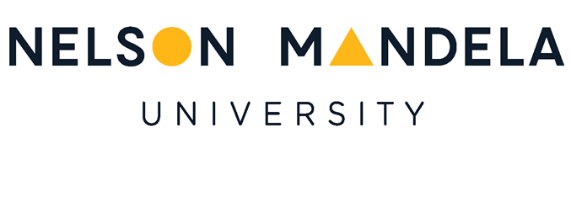 APPLICATION FORM TO USE EXTERNAL DATA FROM ANIMAL SAMPLE COLLECTION:NELSON MANDELA UNIVERSITY RESEARCH ETHICS COMMITTEE (ANIMAL)Any activity involving the acquisition of animals (e.g. research, education, practical work, etc.), hereafter called a study, requires completion of this form and submission for approval to the RESEARCH ETHICS COMMITTEE (ANIMAL) (REC-A).Each Department or equivalent unit has the primary responsibility for ensuring that animal carcasses or parts are kept and used where it is protected from other students, staff and private individuals.Departmental approval must be obtained before submission of the application to the REC-A.This form has perforce to be generic.  Please complete all fields, and enter NA for items not relevant to your study.Ethics approval remains valid for three years, provided that the approved protocols and conditions remain unchanged.How to proceed: Get the latest copy of the application form (this file) from the Intranet, and save this Word file with a filename containing your name.  Complete Sections 1 and 2 in typescript (Tab between fields, information may be pasted from existing Word® documents), save (ensuring the filename contains your name), and email the file to Imtiaz.Khan@mandela.ac.za . Print the document, get each page initialled on the lower right hand corner and get Sections 3 and 4 signed by the relevant parties.  Hand the signed hardcopy in at the Department of Research Capacity Development. Please note - The Protection of Personal Information Act, 2013 (POPI Act) has been promulgated and implemented on 1 July 2020. All personal identifiable information provided by you shall be treated in accordance with this statute and only used for research ethics application and/or reporting processes, as indicated in the University’s Privacy Policy. By providing your information, you are giving your consent for the use of all of your personal identifiable information, provided to the University, for the aforesaid purposes.GENERAL PARTICULARSGENERAL PARTICULARSConcise descriptive title of study (must contain key words that best describe the study):Type Title hereConcise descriptive title of study (must contain key words that best describe the study):Type Title hereName of primary responsible person (PRP) (must be member of permanent academic staff)Type name here  	 Type Office Address hereName of primary responsible person (PRP) (must be member of permanent academic staff)Type name here  	 Type Office Address hereContact number/s of PRP: 	Type details hereContact number/s of PRP: 	Type details hereAffiliation of PRP: Faculty  ;  Department:	Type Department name hereAffiliation of PRP: Faculty  ;  Department:	Type Department name hereName and affiliation of principal investigator/researcher (may be same as PRP):Type name hereName and affiliation of principal investigator/researcher (may be same as PRP):Type name hereName(s) and affiliation(s) of all co-workers (e.g. co-investigator/assistant researchers/supervisor/co-supervisor/promoter/co-promoter):Type names and affiliations hereName(s) and affiliation(s) of all co-workers (e.g. co-investigator/assistant researchers/supervisor/co-supervisor/promoter/co-promoter):Type names and affiliations hereScope of study:  If for degree purposes: Funding : 	Additional information (e.g. source of funds or how combined funding is split)Type additional information hereFunding : 	Additional information (e.g. source of funds or how combined funding is split)Type additional information hereAre there any restrictions or conditions attached to publication and/or presentation of the study results? 	If Yes, elaborate: (Any restrictions or conditions contained in contracts must be made available to the Committee)Elaborate here, or type NAAre there any restrictions or conditions attached to publication and/or presentation of the study results? 	If Yes, elaborate: (Any restrictions or conditions contained in contracts must be made available to the Committee)Elaborate here, or type NADate of commencement of study: Type Response here   Anticipated duration of study: Type Response hereDate of commencement of study: Type Response here   Anticipated duration of study: Type Response hereObjectives of the study (the major objective(s) are to be stated briefly and clearly.  If the work is part of a complicated series of studies which will be of long duration it may not be possible to detail the complete protocol for these studies without omitting details which are necessary for evaluation of the research proposal. In this instance a brief outline of the overall study should be included):Type response hereObjectives of the study (the major objective(s) are to be stated briefly and clearly.  If the work is part of a complicated series of studies which will be of long duration it may not be possible to detail the complete protocol for these studies without omitting details which are necessary for evaluation of the research proposal. In this instance a brief outline of the overall study should be included):Type response hereBackground information: briefly (300 words or less) describe the scientific or field observations which have prompted the work. A few (up to three) key scientific references may be included:Type response hereBackground information: briefly (300 words or less) describe the scientific or field observations which have prompted the work. A few (up to three) key scientific references may be included:Type response hereSUMMARY OF PROPOSED DATA USAGEWere the samples from which this data has been obtained, ethically acquired?  Type response hereProvide details of ethics approval obtained for the animal sample collection:Type response hereWill data collected be stored in any way? If YES, please specify (i) by whom? (ii) How many copies? (iii) For how long? (iv) For what reasons?Type response hereDECLARATIONDECLARATIONDECLARATIONDECLARATIONDECLARATIONIf any changes are made to the above arrangements or procedures, I will bring these to the attention of the Research Ethics Committee (Animal).  I have read, understood and will comply with the Guidelines for Ethical Conduct in the Care and Handling of Animals used for Research and Education at the Nelson Mandela University and have taken cognisance of the availability (on-line) of the Medical Research Council Guidelines on Ethics for Research.  All participants are aware of any health hazards or risks associated with the use of the animals involved.  I am aware of the following potential conflict(s) of interest which should be considered by the Committee:Enter details here, or type 'None'If any changes are made to the above arrangements or procedures, I will bring these to the attention of the Research Ethics Committee (Animal).  I have read, understood and will comply with the Guidelines for Ethical Conduct in the Care and Handling of Animals used for Research and Education at the Nelson Mandela University and have taken cognisance of the availability (on-line) of the Medical Research Council Guidelines on Ethics for Research.  All participants are aware of any health hazards or risks associated with the use of the animals involved.  I am aware of the following potential conflict(s) of interest which should be considered by the Committee:Enter details here, or type 'None'If any changes are made to the above arrangements or procedures, I will bring these to the attention of the Research Ethics Committee (Animal).  I have read, understood and will comply with the Guidelines for Ethical Conduct in the Care and Handling of Animals used for Research and Education at the Nelson Mandela University and have taken cognisance of the availability (on-line) of the Medical Research Council Guidelines on Ethics for Research.  All participants are aware of any health hazards or risks associated with the use of the animals involved.  I am aware of the following potential conflict(s) of interest which should be considered by the Committee:Enter details here, or type 'None'If any changes are made to the above arrangements or procedures, I will bring these to the attention of the Research Ethics Committee (Animal).  I have read, understood and will comply with the Guidelines for Ethical Conduct in the Care and Handling of Animals used for Research and Education at the Nelson Mandela University and have taken cognisance of the availability (on-line) of the Medical Research Council Guidelines on Ethics for Research.  All participants are aware of any health hazards or risks associated with the use of the animals involved.  I am aware of the following potential conflict(s) of interest which should be considered by the Committee:Enter details here, or type 'None'If any changes are made to the above arrangements or procedures, I will bring these to the attention of the Research Ethics Committee (Animal).  I have read, understood and will comply with the Guidelines for Ethical Conduct in the Care and Handling of Animals used for Research and Education at the Nelson Mandela University and have taken cognisance of the availability (on-line) of the Medical Research Council Guidelines on Ethics for Research.  All participants are aware of any health hazards or risks associated with the use of the animals involved.  I am aware of the following potential conflict(s) of interest which should be considered by the Committee:Enter details here, or type 'None'SIGNATURE OF PRIMARY RESPONSIBLE PERSONDATESIGNATURE OF PRINCIPLE INVESTIGATOR/RESEARCHERDATEDEPARTMENTAL APPROVALDEPARTMENTAL APPROVALDEPARTMENTAL APPROVALDEPARTMENTAL APPROVALDEPARTMENTAL APPROVALThis proposal has been discussed and approved at Departmental level.  This is attested to by the signature below of a Departmental (e.g. HoD) or Faculty (e.g. RTI or Postgraduate Studies) representative, who may not be a previous signator.This proposal has been discussed and approved at Departmental level.  This is attested to by the signature below of a Departmental (e.g. HoD) or Faculty (e.g. RTI or Postgraduate Studies) representative, who may not be a previous signator.This proposal has been discussed and approved at Departmental level.  This is attested to by the signature below of a Departmental (e.g. HoD) or Faculty (e.g. RTI or Postgraduate Studies) representative, who may not be a previous signator.This proposal has been discussed and approved at Departmental level.  This is attested to by the signature below of a Departmental (e.g. HoD) or Faculty (e.g. RTI or Postgraduate Studies) representative, who may not be a previous signator.This proposal has been discussed and approved at Departmental level.  This is attested to by the signature below of a Departmental (e.g. HoD) or Faculty (e.g. RTI or Postgraduate Studies) representative, who may not be a previous signator.NAMECAPACITYSIGNATUREDATE